Załącznik nr. 1C do Regulaminu…………………………………………………….(podpis wnioskodawcy)1 Należy podać dokładny okres wykonania lotów, nie dłuższy jednak niż 30 dni dla konkretnego miejsca;2 Należy podać dokładne współrzędne miejsca wykonania lotów;3 Maksymalna wysokość wykonywania lotów do 150 m AGL;4 Dotyczy m.in. ubezpieczenia OC;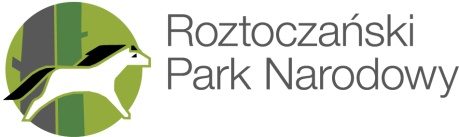 tel. (84) 68 72 066 | fax. (84) 68 72 122 | www.roztoczanskipn.pl
e-mail: sekretariat@roztoczanskipn.pl(miejscowość, data)DyrektorRoztoczańskiego Parku Narodowegoul. Plażowa 222-470 Zwierzyniec(miejscowość, data)DyrektorRoztoczańskiego Parku Narodowegoul. Plażowa 222-470 Zwierzyniec(miejscowość, data)DyrektorRoztoczańskiego Parku Narodowegoul. Plażowa 222-470 Zwierzyniec(miejscowość, data)DyrektorRoztoczańskiego Parku Narodowegoul. Plażowa 222-470 ZwierzyniecWnioseko wydanie zgody na loty załogowym i bezzałogowym statkiem powietrznym w strefie „R” będącej w zarządzie Dyrektora ParkuWnioseko wydanie zgody na loty załogowym i bezzałogowym statkiem powietrznym w strefie „R” będącej w zarządzie Dyrektora ParkuWnioseko wydanie zgody na loty załogowym i bezzałogowym statkiem powietrznym w strefie „R” będącej w zarządzie Dyrektora ParkuWnioseko wydanie zgody na loty załogowym i bezzałogowym statkiem powietrznym w strefie „R” będącej w zarządzie Dyrektora ParkuWnioseko wydanie zgody na loty załogowym i bezzałogowym statkiem powietrznym w strefie „R” będącej w zarządzie Dyrektora Parku1.	Nazwa i rodzaj UAV:1) 1) 1) 1) 2) 2) 2) 2) 3) 3) 3) 3) 4)4)4)4)2.	Maksymalna masa startowa UAV:1) 2)3) 4) 3.	Wnioskowany okres wykonywanialotów1:4.	Wnioskowany obszar wykonywanialotów2:5.	Wnioskowana wysokość wykonywanialotów3:6.	Cel wykonywania lotów:7.	Numer świadectwa kwalifikacji operatora UAV:8.	Inne4:9.	Załączniki4:1)	1)	1)	1)	2)	2)	2)	2)	3)	3)	3)	3)	